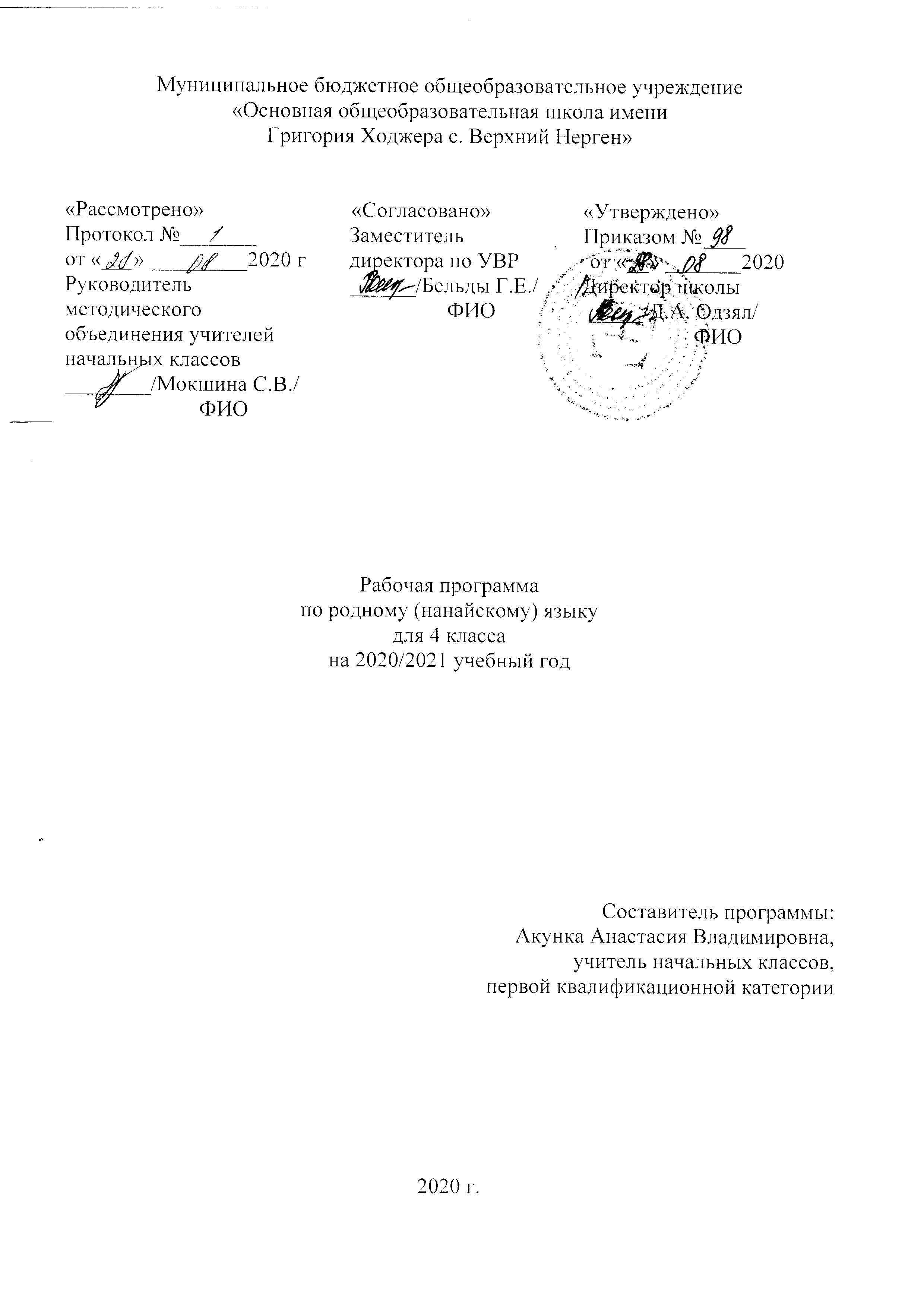 Пояснительная запискаРабочая программа для 4 класса по нанайскому языку  составлена на основе - Федерального компонента государственного образовательного стандарта  основного общего образования; - учебного плана МБОУ ООШ с.Верхний Нерген на 2020-2021 учебный год,  - ООП НОО МБОУ ООШ с.Верхний Нерген.Примерной программы по   родному языку. / [сост. Е. С. Бельды]. — Якутск.: Бичик, 2016 год.            Учебник  Л. Т. Киле, Г. Н. Оненко. «Нанайский язык. 4 класс», учебное пособие  на нанайском языке для  4 класса общеобразовательных учреждений,  Хабаровск. Издательский дом «Приамурские ведомости»,2014г.  
Уровень образования: начальное общее образованиеКоличество часов по учебному плану:всего – 68 ч/год; 2 ч/неделюпо программе –  68 ч/год; 2 ч/неделюЦель обучения: создание условий для овладения учащимися видами речевой деятельности как средством общения  в повседневной жизниЗадачи:осознание значимости родного языка в сохранении культуры своего народа и личностного развития;использование средств общения в социально-бытовой и социально-культурной, учебно-трудовой, игровой сфере;осуществление устного и письменного речевого общения на основе грамотного использования норм родного языка;развитие у детей патриотического чувства по отношению к родному языку: любви и интереса к нему, осознания его красоты и эстетической ценности, гордости и уважения к языку как части нанайской национальной культуры;осознание себя носителем языка, языковой личностью, которая находится в постоянном диалоге (через язык и созданные на нем тексты) с миром и с самим собой; воспитание потребности пользоваться всем языковым богатством (а значит, и познавать его), совершенствовать свою устную и письменную речь, делать её правильной, точной, богатой.Личностные результатыобщее представление о мире как о многоязычном и поликультурном сообществе; внутренняя позиция школьника на уровне положительного отношения к изучению родного языка;- стремление к речевому самосовершенствованию; - способность к самооценке на основе наблюдения за собственной речью.Выпускник получит возможность для формирования: выраженной устойчивой учебно-познавательной мотивации учения;устойчивого учебно-познавательного интереса к новым общим способам решения задач.Метапредметные результаты- взаимодействовать с окружающими, выполняя разные роли в пределах речевых потребностей и возможностей младшего школьника;- выбирать адекватные языковые и речевые средства для успешного решения элементарной коммуникативной задачи; - работать с разными компонентами учебно-методического комплекса (учебником, аудиодиском, словарём).строить элементарное речевое высказывание в устной и письменной форме;умение пользоваться справочным материалом, представленным в доступном данному возрасту виде (правила, таблицы);адекватно использовать речевые средства для решения различных коммуникативных задач, строить монологическое высказывание, владеть диалогической формой речи.Предметные результатыА. Речевая компетенция в коммуникативной сфере: В результате обучения родному языку в начальных классах выпускник научится:понимать содержание учебных текстов (небольших и несложных) и реагировать на них;понимать короткое сообщение, преимущественно монологического характера, составленное на известном учащимся языковом материале;В области говорения:связно высказываться (на элементарном уровне) о природе, явлениях природы, об услышанном и увиденном, об игре, о друге, семье, при этом выражая свое отношение к предмету высказывания (монологическая речь в рамках программных ситуаций и тем).В области чтения:выразительно читать вслух;читать про себя, при этом понимать содержание читаемого текста (он должен быть построен на известном детям языковом материале);понимать содержание текстов, включающих в себя несколько незнакомых слов, о значении которых можно догадаться;использовать приемы текстового чтения по вопросам или темам, интересующим учащихся.В области письма:выбирать нужные контексты из предложенного материала и выписывать их;составлять план (простой) прочитанного;написать короткое поздравление и выразить пожелание;написать небольшое письмо, заполнить открытку;составлять небольшой рассказ (8-10 предложений); написать краткое изложение текста, доступного по содержанию и лексике;Б. Языковая компетенция (владение языковыми средствами): Фонетика и графикаВыпускник научится: - применять основные правила чтения и орфографии; - распознавать и употреблять в речи изученные лексические единицы (слова, словосочетания, лексику, речевые клише) и грамматические явления.- называть звуки, из которых состоит слово (гласные и согласные, краткие и долгие гласные, чистые и носовые гласные, дифтонги, увулярные согласные, ударные и безударные, согласные–звонкие, глухие, парные и непарные, твёрдые, мягкие);- соблюдать правильное ударение в словах и фразах, нормы произношения звуков; - различать типы предложений по интонации;- корректно произносить предложения с точки зрения ихритмико-интонационных особенностей;- применять основные правила чтения и орфографии, изученные в курсе начальной школы;- воспроизводить графически корректно все  нанайские  буквы;- списывать текст.Выпускник получит возможность научиться:- уточнять написание слова по словарю;- использовать  перевод отдельных слов (с русского языка на нанайский и обратно).Лексическая сторона речиВыпускник научится:- узнавать в письменном и устном тексте изученные лексические единицы, в том числе словосочетания, в пределах тематики на уровне  начального образования;- оперировать в процессе общения активной лексикой в соответствии с коммуникативной задачей;- восстанавливать текст в соответствии с решаемой учебной задачей.- распознавать и употреблять в речи изученные в курсе начальной школы лексические единицы (слово, словосочетание, оценочная лексика, речевые клише) и грамматические явления.Выпускник получит возможность научиться:- узнавать простые словообразовательные элементы;- опираться на языковую догадку в процессе чтения и аудирования.Грамматическая сторона речиВыпускник научится:- распознавать и употреблять в речи типы предложений;- распознавать в тексте и употреблять в речи изученные части речи: существительные, местоимения, прилагательные, числительные, глаголы. Выпускник получит возможность научиться:- распознавать в тексте и дифференцировать слова по определённым признакам (существительные, местоимения, прилагательные, глаголы).В. Культуроведческая компетентность:- сравнивать языковые явления русского языка и родного на уровне отдельных звуков, букв, слов, словосочетаний, простых предложений;- представлять родной язык как средство выражения мыслей, чувств, эмоций;- владеть элементарными средствами выражения чувств и эмоций на родном (нанайском) языке;- понимать основы экологической культуры: принимать ценности природного мира, готовность следовать в своей деятельности нормам природоохранного, нерасточительного, здоровьесберегающего поведения;Выпускник получит возможность для формирования:компетентности в реализации основ гражданской идентичности в поступках и деятельности;осознанных устойчивых эстетических предпочтений и ориентации на искусство как значимую сферу человеческой жизни; эмпатии как осознанного понимания чувств других людей и сопереживания им, выражающихся в поступках, направленных на помощь другим и обеспечение их благополучия.СодержаниеТехнологическая картаТематический план  по видам речевой деятельностиМуниципальное бюджетное общеобразовательное учреждение«Основная общеобразовательная школа имени Григория Ходжера  с. Верхний Нерген»СОГЛАСОВАНОЗаместитель директора по УВР:___________        ______________(подпись)                (расшифровка)_______________ 2020г.Календарно-тематическое планирование«Родной язык» 4 классна 2020/2021 учебный годУчитель: Акунка Анастасия ВладимировнаКоличество часов:всего 68 часов; в неделю 2часа.Планирование составлено на основе рабочей программы__________________________________________________________________(указать ФИО учителя, реквизиты утверждения рабочей программы с датой)2020 гКалендарно-тематическое планирование              Закрепление и расширение лексики, изученной в 1-3 классах через разговорные уроки. Дальнейшее развитие монологической и диалогической речи по темам и ситуациям. Закрепление и расширение знаний по грамматике нанайского языка. Умение подбирать слова, близкие и противоположные по значению (синонимы и антонимы).              Закрепление и расширение лексики, изученной в 1-3 классах через разговорные уроки. Дальнейшее развитие монологической и диалогической речи по темам и ситуациям. Закрепление и расширение знаний по грамматике нанайского языка. Умение подбирать слова, близкие и противоположные по значению (синонимы и антонимы).              Закрепление и расширение лексики, изученной в 1-3 классах через разговорные уроки. Дальнейшее развитие монологической и диалогической речи по темам и ситуациям. Закрепление и расширение знаний по грамматике нанайского языка. Умение подбирать слова, близкие и противоположные по значению (синонимы и антонимы).Лексическая тема.Словарный запас 500 словПримерный лексический материал.Примерный лексический минимум 200 словПримерные речевые образцы1. Наступил учебный год. Агданаси, агданасимари, баогохачи, бачиалигори, бачиалигохачи, будуричи, гадёхамби, гусэрэгуйчи, диа, диачиари, гури, исигори, исигохани, намансичи, намодо, пинасимари, пудэнди, пулсихэмбэри, пулсихэси, сгой, сайчами, силкогохан, тамайдои, тамахамби, таогохан, туӈсэрэн, туӈсэрэури, тгухэчи, тэиӈкичи, урэхэчи, хоргичи, хэмэ, хэрсиури, хэрсичи.- Чимана школачи энэури. Си школадо бичиси?-н, бичимби. Школава тагохачи, улэн силкогохачи. Эси нёани силкогохан, нэгден, пвасалдо таоха гэӈгиэн, пудэнди. Классасал, коридорсал гэун, уй-дэ аба, см би.-	Хниа улэн! Чимана буэ школадо диасилбари агданасимари баогодяпу. Гэсэ чими школачи энэгуэри!2. Осень. Айсима, айсин, бойко, будуриури, булиусиури, булиусихэни, даосоӈко, дилаха, димаори, дмахал, дёёрси, дэдулэури, дэдулэми, гулдэхэн, гэрбэури, гэрбэхэчи, китар-китар би, кокоаро, колдон, кчилта, моголахамби, монон, пинасими, пинасиори, пискчини, пискчиури, сиучихин(-сэл), сэрухэни, срэк би, тарги, таргиори, тундэ, хал-хал, хаморой, хурури, хурукту, чалими, чалиори, чокичихани.-Бологохани. Ми эй эримбэ улэсии. Боала пэку аб. Дуэнтэду мсал хабдатачи гой-гой бойкоко осигохачи. Чава ичэдими, тэӈ гучкули.-	Ми-тэни боло гктава ӈасорива улэсиэмби. Гкта нярондо нямолта оялани срэк би. Буэ нёамбани кэрэлэмэри алиодоари тамайпу. Тэй амтакава туэвэ хлими сиаори. Тэ улэн!-Анда, си-дэ гусэрэру, боло хайва таорива улэсии.3. Осенние работы.Балдихан, хадён, ботаори, хадён, бэлэчиури, бэрэмбэ, бэрэн, давава, дудуэсэвэ, дэӈсигури, дюэрсугури, вугури, носгори, нямалтогори, сиаптаӈгива, таочиори, таочиочиндагори, тэхэвэни, усимбэ, хоболагори, хумугури, чихэлигури.-Боло хай дёбонсалба таори?-Усимбэ осигори.-Дудуэсэвэ хулэгури, дёкчи вугури.-Давава ботаори, огдава тагори, яракова таочиори.-Боатори хадёнсалба баргиори.-Гучи пвава чихэлигури, тотапи хоболагори.-Гучи буэ школачи тачиочиндагойпу.4. Друзья, которые живут в лесу.Айкимбори, аргалаваси, аргалаори, аякта, аяктачини, боӈгал-боӈгал би, будидиэни, гидалаори, гудэчиури, гэлэмэчиндэйни,демуси(-ури), дуэ(-ни), дэӈсипси, кочапсимбори, кчиури, мокчачиори, муйки, мутэвэси, мутэсини, нилби-нилби би, ӈэлуэмбури, нэлуэӈкимбэни, омо, омогои, орон, пурэн, сиасинтойни, сиӈгэрэ, суӈкэн, србур би, спэ, топ, хасори(-ори), хода(-ко), хориори, хорихапу, хурмэ(-кэн), хэрэлими, чаоло, чочагора, чочагори, элкуй-мэт, энчэхэн(-дии), эргэмбэни, эргэн, ӈкохани.-Дуэнтэ хайди-да хэм элгин. Чаду хн-д хэм би бэюнсэл, усэлтэсэл, ниэчэнсэл эгди. Хайми буэ нёамбачи мэнэ диасилдиари бодойпу?-Ниэчэнсэл пурмиктэвэ, гармактава сиаричи.-Гучи нёанчи хачин колансалба чокичи, мсал аяди урэгуэчи.-Соли, пунчилкэн сиӈгэрэвэ вричи.-Еӈгур, мапа, энуку, экэчин бэюнсэлбэ вмари, сиаричи.-Тэрэк би. Нёанчи дуэнтэ балдивани туй кэрэлэйчи. Тотамари нёанчи буэ диасилпу. Гусэрэусу, гой-гой бэюн, усэлтэ хн-д бивэчи.5. Друзья наши меньшие.Бэичивэни, бэичиури, вачиори, гиӈдэ, даловори, дивэндэси, дэгдэчиэси, илэчиури, иӈгириори, ирадярал, ираори, ирчиори, каргачи(-ори), килторак, кумбиэ-кумбиэ, мэгун, обо, ободоа, ӈкоамбори, ӈкори, падилавамбори, падилаваӈкини, парпин, пгичирэ, пӈгичиури, пӈнэури, пуӈнэчиури, сар, силэмсэ, солиохан, татаӈко, халиаори, халиара, хаӈгила, хонин(-сал), хуе(-чи), чапчиохан, чоки.-Синду инда би? Хайми си нёамбани улэсиси?-Ми индаи дёӈкамба этурини. Гой гурунчи вчини. Туэ мва паради ирчини.-	Буэ - тэни мва моринди эвуйпу. Эм модан эгди мва гадёри.-Ми мэнэ кэксэкэмби улэсиэмби. Нёани сиӈактани лугди, нилби - нилби би. Ми нёамбани тул - тул булиусиэмби. Кэксэкэн - тэни ми ӈалаива илэчини. Гучи нёани сиӈгэрэвэ вйчайни.-Дё удини - хэм буэ нчи диасилпу. Уйду хай би? Гусэрэусу.6. Зима.Алакисиори, банялаори, бидерэ, бояори, боярини, гэкчихэмби, дасимба, дасин, дур, дюркэхэни, дюркэури, калтанасини, кидасой, киӈдасори, лэксэ-лэксэ би, мактокачими, мактокачиори, мактачиори, муйкури, муйкухэни, мэгдин, нтэку,памаваси, поликта, пэксэпу, пэксэури, пэргэури, глава, гаонасини, таонасиори, топто, сн, сусуэкэчиури, туэри, укчун би, ундэхэн(-сэл), ходямасими, ходямасиори, хусэсэл, чаогини, чроӈгохани, чндэ(-сэл), чиӈгиан(-ди ).-Туэри дуэнтэ тэӈ гучкули. Уй чава ичэхэн?-Ми ичэкэи. Мсал хабдата ан. Нёандоачи - да нонди. Хасиктакансал, диагдасал- рагда, эмуту дёа-мат, нёӈгианди сик тэкучи. Нёанчи гарачи оялачи эгди симата. Сайна, тэй мсалду няма.-Туэ дуэнтэду симата эгди. Поктосал - да аба. Симата соӈта, чрбар би, ояни мэӈгун - мэт килтолианди.-Бэюнсэл сиагоари брасил, поактани отомари будичи. Ниэчэнсэл -дэ хомичичи. Чава буэ бэлэчиури.-	Тотами -да туэ енуэ. Боала хупими ноӈдисиваси. Параканди, соктади сусуэкэчиури. Пакамба дюкэ оявани боёчиори.7. Защитники нашей Родины.Аорасичи, аорчи, дегдэ, дегдэсичи, дегдэури, сиричини, сиричиори, этувури, этуричи.-Уй буэ границапова этурини? Уй сри?-Ми срамби. Границапова пограничникасал этуричи.-Хни нёанчи границапова этуричи?-Пограничникасал, иниэ — долбо аорамари, сктусэл длани сиричимари, границапова этуричи.-Хни би гурун пограничникасал? Ундусу.8. Дружба народов.Втахани, гудиэсини, дидя, дидянагохани, дондори, инэдэлэ, исигори, мочогоми, мочогори, мухэргиэн, нэрумбури, полон, полоӈгичихани, пурту, пуэлимбури, чоӈкиори.- Диа диадиари сориори улэн? - Аба, оркин.- Гой-гой голосал мнэ длари кэвэли бигуэчи, хайва таори? Уй хони мурчи?9. Весна.Аӈкичаори, аяпоамби, аяпори, двон(-сал), даогори, дерин, двори, дричи, дэун(-сэл), дякпар, лгой, лхани, нилэ-нилэ, нуктэгуйчи, пакамди, тамнян, таӈгайган, тукпэн, тукпэӈкини, тумэн, хадиачимари, хадиачиори, чаогими, чаогиори, чикчарак, чомда - чомда, яогими, яогиори.-Неӈне няманагойпи, симата, дюкэ ӈгуйчи.-Уй ичэхэн, хни маӈбоду дюкэ хэейвэни?-Дюкэ дюлилэ пакамди оси, тотапи калтанаси, элкэ хэелуй.-Ми - тэни дюкэсэл оя - оячиари дёгболайвачи ичэхэмби. Эмуту хурэн-мэт осичи. Сиасинчи ди. Мабола чаогимари, яогимари хэейчи.-Неӈне ниэчэнсэлду улэн? Уй сри?10. Весенние праздники.Бирэл, кайрандичи, камор, кутуйчи, михорамбори, михорандо, сугд, сусучивэси, сусучичи, уйгури, халачиваси, халиаори, хомаран, хулумбури, хумун, хэмбэрун, эди, яӈкори.-Неӈне эгди ансал. Гэрбиэсиусу нёамбачи.-Эктэни анни, Первай Май, Дабдин инини.-Суэ хни энимбэри, эйкэвэри, дмимбари анди поздравлялахасу? Ундусу.-Тэй ансалба хни анраори? Уй гусэрэй?11. Нанайские художники.Агдаваси, босо, вайлин, имдар(-ди), ичэдими, Комсомольск, Ленинград, модориори, мурундуи бивэ, мучухун(-ди), ниулэури, ниулэчэ, оян, пакси(-ди), паксидаори, рисовалаори, сиалби(-ди), сэурэ, Длин-Троицкое, тэрэмди, Бури - Хабаровск, чумчуэнсэлдии, элэвэси, эмуту.Белъды Андрей Ичэнгаевич, Гейкер Александр Ильич, Киле Елена Александровна, Самар Людмила Уламавна.-Улэн рисовалай найва хни гэрбиэсиури? - Художник.-Ннай художникасалбани уйвэ срису?-Белъды А. И., Киле Е. А. ...-Художникасал картинавари хайди рисовалайчи?-Карандашади, сиалбиди, ниулэчэди рисовалайчи.12. Моя страна, моя Родина.Боачан(-сал), бэюнсэл, Ди Маӈбо, дёбомди(-сал), дёбон, дёлома, дуэ ан, ихонсал, кандёри, манявамбоваси, маӈбокансал, мма, муэ, н, непултэ, пэйдемэ, согдатасал, тэдемэчиури, тэдючиури, тэӈненку, улэн, хаӈго, эгди, элгин.-Буэ балдипу боа ди, элгин. Буэ боадопова хамача бини?-Соли ичэгупи - хурэмбэ ичэури. Хэи ичэгупи — маӈбова ичэ-гури. Дуйлэ -тэни — лугди дуэнтэ.-Хурэн гогда, оялани мсал балдичи. Маӈбодо - тани согдата эгди.-Эси балана бичин-мэт эгди?- Аба, ои - ла би. Туй тами согдатава кэрэлэми нариори.-Дуэнтэвэ - дэ айкимбоваси. Бэюнсэл, усэлтэсэл маняраси осигоачи.13. Лето.Биа, биалтан, боала, бул б, гиван, гиванайдоани, гиолиори, дэуруэкэчиури, килтолианди, килтолиори, котоли, омогори, паориори, пидари, поӈго(-сал), пуӈку, сиксэгудэлэ, торонди, тэури, умэкэчиндэури, хасисиори, чачака(-сал), эм ядами, ядаори.-Дёагохани. Ини ваними осигохани. Тачиочимари ходихапу. Хайва таори?-Буэ тэиндепу.-Хони тэйндесу?-Боала купидепу. Дуйси амтакава насодяпу. Элбусидепу.-Буэ - тэни хотончи энэдепу.-Ми умэкэчиуривэ улэсиэмби. Гиванайдоани трэ, маӈбо кирадоани умэкэчии. Эгди нчи согдатакансалба врии.-Умэкэчиуривэ ми улэсиэсимби. Гармакта эгди.14. Повторение изученного в 4 классе.Повторение изученного не только в 4 классе, но и всех трёх предыдущих лет.Коммуникативный компонентКоличество часовЯзыковой компонентЯзыковой компонентЯзыковой компонентЯзыковой компонент Лексическая  темаКоличество часовФонетикаСостав словаМорфологияСинтаксис Лексическая  тема(68 часов)Закон гармонии гласных (без ввода в терминологию). Соблюдение гласных 1-го и 2-го  порядка.Звуко-буквенный анализ слова. Значимые части слова: корень, основа слова, суффикс. Отличие состава слова в нанайском и русском языках. Значение суффиксов. Родственные слова. Образование новых слов с помощью суффиксов.  Имя существительное - часть речи, которая обозначает предмет.   Единственное и множественное число. Падежи и падежные вопросы. Падежные суффиксы. Притяжательные формы существительных. Роль существительного в предложении.Имя прилагательное – часть речи, которая обозначает признак предмета. Связь прилагательного с существительным в словосочетании, предложении. Заимствованные из русского языка прилагательные. Роль прилагательного в предложении. Имя числительное.Часть речи, обозначает количество предметов. Количественные и порядковые числительные. Составное порядковое числительное. Счёт до 1000.Местоимение. Местоимения личные, вопросительные, указательные.Глагол. Времена глагола. Изменение глагола по лицам и числам. Роль глагола в предложении. Место глагола   в   предложении. Глаголы, заимствованные из русского языка. Роль глагола в предложении. Глаголы повелительного наклонения в начале и конце предложения. Главные и второстепенные члены предложения. Выделение главных членов предложения. Предложения с главными и второстепенными членами, однородными членами (перечислением) и обращением. Знаки препинания при однородных членах предложения.Порядок слов в предложении.Наступил учебный год.6 ч.Закон гармонии гласных (без ввода в терминологию). Соблюдение гласных 1-го и 2-го  порядка.Звуко-буквенный анализ слова. Значимые части слова: корень, основа слова, суффикс. Отличие состава слова в нанайском и русском языках. Значение суффиксов. Родственные слова. Образование новых слов с помощью суффиксов.  Имя существительное - часть речи, которая обозначает предмет.   Единственное и множественное число. Падежи и падежные вопросы. Падежные суффиксы. Притяжательные формы существительных. Роль существительного в предложении.Имя прилагательное – часть речи, которая обозначает признак предмета. Связь прилагательного с существительным в словосочетании, предложении. Заимствованные из русского языка прилагательные. Роль прилагательного в предложении. Имя числительное.Часть речи, обозначает количество предметов. Количественные и порядковые числительные. Составное порядковое числительное. Счёт до 1000.Местоимение. Местоимения личные, вопросительные, указательные.Глагол. Времена глагола. Изменение глагола по лицам и числам. Роль глагола в предложении. Место глагола   в   предложении. Глаголы, заимствованные из русского языка. Роль глагола в предложении. Глаголы повелительного наклонения в начале и конце предложения. Главные и второстепенные члены предложения. Выделение главных членов предложения. Предложения с главными и второстепенными членами, однородными членами (перечислением) и обращением. Знаки препинания при однородных членах предложения.Порядок слов в предложении.Осень.6 ч.Закон гармонии гласных (без ввода в терминологию). Соблюдение гласных 1-го и 2-го  порядка.Звуко-буквенный анализ слова. Значимые части слова: корень, основа слова, суффикс. Отличие состава слова в нанайском и русском языках. Значение суффиксов. Родственные слова. Образование новых слов с помощью суффиксов.  Имя существительное - часть речи, которая обозначает предмет.   Единственное и множественное число. Падежи и падежные вопросы. Падежные суффиксы. Притяжательные формы существительных. Роль существительного в предложении.Имя прилагательное – часть речи, которая обозначает признак предмета. Связь прилагательного с существительным в словосочетании, предложении. Заимствованные из русского языка прилагательные. Роль прилагательного в предложении. Имя числительное.Часть речи, обозначает количество предметов. Количественные и порядковые числительные. Составное порядковое числительное. Счёт до 1000.Местоимение. Местоимения личные, вопросительные, указательные.Глагол. Времена глагола. Изменение глагола по лицам и числам. Роль глагола в предложении. Место глагола   в   предложении. Глаголы, заимствованные из русского языка. Роль глагола в предложении. Глаголы повелительного наклонения в начале и конце предложения. Главные и второстепенные члены предложения. Выделение главных членов предложения. Предложения с главными и второстепенными членами, однородными членами (перечислением) и обращением. Знаки препинания при однородных членах предложения.Порядок слов в предложении.Осенние работы.6 ч.Закон гармонии гласных (без ввода в терминологию). Соблюдение гласных 1-го и 2-го  порядка.Звуко-буквенный анализ слова. Значимые части слова: корень, основа слова, суффикс. Отличие состава слова в нанайском и русском языках. Значение суффиксов. Родственные слова. Образование новых слов с помощью суффиксов.  Имя существительное - часть речи, которая обозначает предмет.   Единственное и множественное число. Падежи и падежные вопросы. Падежные суффиксы. Притяжательные формы существительных. Роль существительного в предложении.Имя прилагательное – часть речи, которая обозначает признак предмета. Связь прилагательного с существительным в словосочетании, предложении. Заимствованные из русского языка прилагательные. Роль прилагательного в предложении. Имя числительное.Часть речи, обозначает количество предметов. Количественные и порядковые числительные. Составное порядковое числительное. Счёт до 1000.Местоимение. Местоимения личные, вопросительные, указательные.Глагол. Времена глагола. Изменение глагола по лицам и числам. Роль глагола в предложении. Место глагола   в   предложении. Глаголы, заимствованные из русского языка. Роль глагола в предложении. Глаголы повелительного наклонения в начале и конце предложения. Главные и второстепенные члены предложения. Выделение главных членов предложения. Предложения с главными и второстепенными членами, однородными членами (перечислением) и обращением. Знаки препинания при однородных членах предложения.Порядок слов в предложении. Друзья, которые живут в лесу.6 ч.Закон гармонии гласных (без ввода в терминологию). Соблюдение гласных 1-го и 2-го  порядка.Звуко-буквенный анализ слова. Значимые части слова: корень, основа слова, суффикс. Отличие состава слова в нанайском и русском языках. Значение суффиксов. Родственные слова. Образование новых слов с помощью суффиксов.  Имя существительное - часть речи, которая обозначает предмет.   Единственное и множественное число. Падежи и падежные вопросы. Падежные суффиксы. Притяжательные формы существительных. Роль существительного в предложении.Имя прилагательное – часть речи, которая обозначает признак предмета. Связь прилагательного с существительным в словосочетании, предложении. Заимствованные из русского языка прилагательные. Роль прилагательного в предложении. Имя числительное.Часть речи, обозначает количество предметов. Количественные и порядковые числительные. Составное порядковое числительное. Счёт до 1000.Местоимение. Местоимения личные, вопросительные, указательные.Глагол. Времена глагола. Изменение глагола по лицам и числам. Роль глагола в предложении. Место глагола   в   предложении. Глаголы, заимствованные из русского языка. Роль глагола в предложении. Глаголы повелительного наклонения в начале и конце предложения. Главные и второстепенные члены предложения. Выделение главных членов предложения. Предложения с главными и второстепенными членами, однородными членами (перечислением) и обращением. Знаки препинания при однородных членах предложения.Порядок слов в предложении.Друзья наши меньшие.6 ч.Закон гармонии гласных (без ввода в терминологию). Соблюдение гласных 1-го и 2-го  порядка.Звуко-буквенный анализ слова. Значимые части слова: корень, основа слова, суффикс. Отличие состава слова в нанайском и русском языках. Значение суффиксов. Родственные слова. Образование новых слов с помощью суффиксов.  Имя существительное - часть речи, которая обозначает предмет.   Единственное и множественное число. Падежи и падежные вопросы. Падежные суффиксы. Притяжательные формы существительных. Роль существительного в предложении.Имя прилагательное – часть речи, которая обозначает признак предмета. Связь прилагательного с существительным в словосочетании, предложении. Заимствованные из русского языка прилагательные. Роль прилагательного в предложении. Имя числительное.Часть речи, обозначает количество предметов. Количественные и порядковые числительные. Составное порядковое числительное. Счёт до 1000.Местоимение. Местоимения личные, вопросительные, указательные.Глагол. Времена глагола. Изменение глагола по лицам и числам. Роль глагола в предложении. Место глагола   в   предложении. Глаголы, заимствованные из русского языка. Роль глагола в предложении. Глаголы повелительного наклонения в начале и конце предложения. Главные и второстепенные члены предложения. Выделение главных членов предложения. Предложения с главными и второстепенными членами, однородными членами (перечислением) и обращением. Знаки препинания при однородных членах предложения.Порядок слов в предложении.Зима.6 ч.Закон гармонии гласных (без ввода в терминологию). Соблюдение гласных 1-го и 2-го  порядка.Звуко-буквенный анализ слова. Значимые части слова: корень, основа слова, суффикс. Отличие состава слова в нанайском и русском языках. Значение суффиксов. Родственные слова. Образование новых слов с помощью суффиксов.  Имя существительное - часть речи, которая обозначает предмет.   Единственное и множественное число. Падежи и падежные вопросы. Падежные суффиксы. Притяжательные формы существительных. Роль существительного в предложении.Имя прилагательное – часть речи, которая обозначает признак предмета. Связь прилагательного с существительным в словосочетании, предложении. Заимствованные из русского языка прилагательные. Роль прилагательного в предложении. Имя числительное.Часть речи, обозначает количество предметов. Количественные и порядковые числительные. Составное порядковое числительное. Счёт до 1000.Местоимение. Местоимения личные, вопросительные, указательные.Глагол. Времена глагола. Изменение глагола по лицам и числам. Роль глагола в предложении. Место глагола   в   предложении. Глаголы, заимствованные из русского языка. Роль глагола в предложении. Глаголы повелительного наклонения в начале и конце предложения. Главные и второстепенные члены предложения. Выделение главных членов предложения. Предложения с главными и второстепенными членами, однородными членами (перечислением) и обращением. Знаки препинания при однородных членах предложения.Порядок слов в предложении.Защитники нашей Родины.2 ч.Закон гармонии гласных (без ввода в терминологию). Соблюдение гласных 1-го и 2-го  порядка.Звуко-буквенный анализ слова. Значимые части слова: корень, основа слова, суффикс. Отличие состава слова в нанайском и русском языках. Значение суффиксов. Родственные слова. Образование новых слов с помощью суффиксов.  Имя существительное - часть речи, которая обозначает предмет.   Единственное и множественное число. Падежи и падежные вопросы. Падежные суффиксы. Притяжательные формы существительных. Роль существительного в предложении.Имя прилагательное – часть речи, которая обозначает признак предмета. Связь прилагательного с существительным в словосочетании, предложении. Заимствованные из русского языка прилагательные. Роль прилагательного в предложении. Имя числительное.Часть речи, обозначает количество предметов. Количественные и порядковые числительные. Составное порядковое числительное. Счёт до 1000.Местоимение. Местоимения личные, вопросительные, указательные.Глагол. Времена глагола. Изменение глагола по лицам и числам. Роль глагола в предложении. Место глагола   в   предложении. Глаголы, заимствованные из русского языка. Роль глагола в предложении. Глаголы повелительного наклонения в начале и конце предложения. Главные и второстепенные члены предложения. Выделение главных членов предложения. Предложения с главными и второстепенными членами, однородными членами (перечислением) и обращением. Знаки препинания при однородных членах предложения.Порядок слов в предложении.Дружба народов.2 ч.Закон гармонии гласных (без ввода в терминологию). Соблюдение гласных 1-го и 2-го  порядка.Звуко-буквенный анализ слова. Значимые части слова: корень, основа слова, суффикс. Отличие состава слова в нанайском и русском языках. Значение суффиксов. Родственные слова. Образование новых слов с помощью суффиксов.  Имя существительное - часть речи, которая обозначает предмет.   Единственное и множественное число. Падежи и падежные вопросы. Падежные суффиксы. Притяжательные формы существительных. Роль существительного в предложении.Имя прилагательное – часть речи, которая обозначает признак предмета. Связь прилагательного с существительным в словосочетании, предложении. Заимствованные из русского языка прилагательные. Роль прилагательного в предложении. Имя числительное.Часть речи, обозначает количество предметов. Количественные и порядковые числительные. Составное порядковое числительное. Счёт до 1000.Местоимение. Местоимения личные, вопросительные, указательные.Глагол. Времена глагола. Изменение глагола по лицам и числам. Роль глагола в предложении. Место глагола   в   предложении. Глаголы, заимствованные из русского языка. Роль глагола в предложении. Глаголы повелительного наклонения в начале и конце предложения. Главные и второстепенные члены предложения. Выделение главных членов предложения. Предложения с главными и второстепенными членами, однородными членами (перечислением) и обращением. Знаки препинания при однородных членах предложения.Порядок слов в предложении.Весна.6 ч.Закон гармонии гласных (без ввода в терминологию). Соблюдение гласных 1-го и 2-го  порядка.Звуко-буквенный анализ слова. Значимые части слова: корень, основа слова, суффикс. Отличие состава слова в нанайском и русском языках. Значение суффиксов. Родственные слова. Образование новых слов с помощью суффиксов.  Имя существительное - часть речи, которая обозначает предмет.   Единственное и множественное число. Падежи и падежные вопросы. Падежные суффиксы. Притяжательные формы существительных. Роль существительного в предложении.Имя прилагательное – часть речи, которая обозначает признак предмета. Связь прилагательного с существительным в словосочетании, предложении. Заимствованные из русского языка прилагательные. Роль прилагательного в предложении. Имя числительное.Часть речи, обозначает количество предметов. Количественные и порядковые числительные. Составное порядковое числительное. Счёт до 1000.Местоимение. Местоимения личные, вопросительные, указательные.Глагол. Времена глагола. Изменение глагола по лицам и числам. Роль глагола в предложении. Место глагола   в   предложении. Глаголы, заимствованные из русского языка. Роль глагола в предложении. Глаголы повелительного наклонения в начале и конце предложения. Главные и второстепенные члены предложения. Выделение главных членов предложения. Предложения с главными и второстепенными членами, однородными членами (перечислением) и обращением. Знаки препинания при однородных членах предложения.Порядок слов в предложении. Весенние праздники.2 ч.Закон гармонии гласных (без ввода в терминологию). Соблюдение гласных 1-го и 2-го  порядка.Звуко-буквенный анализ слова. Значимые части слова: корень, основа слова, суффикс. Отличие состава слова в нанайском и русском языках. Значение суффиксов. Родственные слова. Образование новых слов с помощью суффиксов.  Имя существительное - часть речи, которая обозначает предмет.   Единственное и множественное число. Падежи и падежные вопросы. Падежные суффиксы. Притяжательные формы существительных. Роль существительного в предложении.Имя прилагательное – часть речи, которая обозначает признак предмета. Связь прилагательного с существительным в словосочетании, предложении. Заимствованные из русского языка прилагательные. Роль прилагательного в предложении. Имя числительное.Часть речи, обозначает количество предметов. Количественные и порядковые числительные. Составное порядковое числительное. Счёт до 1000.Местоимение. Местоимения личные, вопросительные, указательные.Глагол. Времена глагола. Изменение глагола по лицам и числам. Роль глагола в предложении. Место глагола   в   предложении. Глаголы, заимствованные из русского языка. Роль глагола в предложении. Глаголы повелительного наклонения в начале и конце предложения. Главные и второстепенные члены предложения. Выделение главных членов предложения. Предложения с главными и второстепенными членами, однородными членами (перечислением) и обращением. Знаки препинания при однородных членах предложения.Порядок слов в предложении.Нанайские художники.2 ч.Закон гармонии гласных (без ввода в терминологию). Соблюдение гласных 1-го и 2-го  порядка.Звуко-буквенный анализ слова. Значимые части слова: корень, основа слова, суффикс. Отличие состава слова в нанайском и русском языках. Значение суффиксов. Родственные слова. Образование новых слов с помощью суффиксов.  Имя существительное - часть речи, которая обозначает предмет.   Единственное и множественное число. Падежи и падежные вопросы. Падежные суффиксы. Притяжательные формы существительных. Роль существительного в предложении.Имя прилагательное – часть речи, которая обозначает признак предмета. Связь прилагательного с существительным в словосочетании, предложении. Заимствованные из русского языка прилагательные. Роль прилагательного в предложении. Имя числительное.Часть речи, обозначает количество предметов. Количественные и порядковые числительные. Составное порядковое числительное. Счёт до 1000.Местоимение. Местоимения личные, вопросительные, указательные.Глагол. Времена глагола. Изменение глагола по лицам и числам. Роль глагола в предложении. Место глагола   в   предложении. Глаголы, заимствованные из русского языка. Роль глагола в предложении. Глаголы повелительного наклонения в начале и конце предложения. Главные и второстепенные члены предложения. Выделение главных членов предложения. Предложения с главными и второстепенными членами, однородными членами (перечислением) и обращением. Знаки препинания при однородных членах предложения.Порядок слов в предложении. Моя страна, моя Родина.4 ч.Закон гармонии гласных (без ввода в терминологию). Соблюдение гласных 1-го и 2-го  порядка.Звуко-буквенный анализ слова. Значимые части слова: корень, основа слова, суффикс. Отличие состава слова в нанайском и русском языках. Значение суффиксов. Родственные слова. Образование новых слов с помощью суффиксов.  Имя существительное - часть речи, которая обозначает предмет.   Единственное и множественное число. Падежи и падежные вопросы. Падежные суффиксы. Притяжательные формы существительных. Роль существительного в предложении.Имя прилагательное – часть речи, которая обозначает признак предмета. Связь прилагательного с существительным в словосочетании, предложении. Заимствованные из русского языка прилагательные. Роль прилагательного в предложении. Имя числительное.Часть речи, обозначает количество предметов. Количественные и порядковые числительные. Составное порядковое числительное. Счёт до 1000.Местоимение. Местоимения личные, вопросительные, указательные.Глагол. Времена глагола. Изменение глагола по лицам и числам. Роль глагола в предложении. Место глагола   в   предложении. Глаголы, заимствованные из русского языка. Роль глагола в предложении. Глаголы повелительного наклонения в начале и конце предложения. Главные и второстепенные члены предложения. Выделение главных членов предложения. Предложения с главными и второстепенными членами, однородными членами (перечислением) и обращением. Знаки препинания при однородных членах предложения.Порядок слов в предложении. Лето.6 ч.Закон гармонии гласных (без ввода в терминологию). Соблюдение гласных 1-го и 2-го  порядка.Звуко-буквенный анализ слова. Значимые части слова: корень, основа слова, суффикс. Отличие состава слова в нанайском и русском языках. Значение суффиксов. Родственные слова. Образование новых слов с помощью суффиксов.  Имя существительное - часть речи, которая обозначает предмет.   Единственное и множественное число. Падежи и падежные вопросы. Падежные суффиксы. Притяжательные формы существительных. Роль существительного в предложении.Имя прилагательное – часть речи, которая обозначает признак предмета. Связь прилагательного с существительным в словосочетании, предложении. Заимствованные из русского языка прилагательные. Роль прилагательного в предложении. Имя числительное.Часть речи, обозначает количество предметов. Количественные и порядковые числительные. Составное порядковое числительное. Счёт до 1000.Местоимение. Местоимения личные, вопросительные, указательные.Глагол. Времена глагола. Изменение глагола по лицам и числам. Роль глагола в предложении. Место глагола   в   предложении. Глаголы, заимствованные из русского языка. Роль глагола в предложении. Глаголы повелительного наклонения в начале и конце предложения. Главные и второстепенные члены предложения. Выделение главных членов предложения. Предложения с главными и второстепенными членами, однородными членами (перечислением) и обращением. Знаки препинания при однородных членах предложения.Порядок слов в предложении. Повторение изученного в 4 классе.8 ч.Закон гармонии гласных (без ввода в терминологию). Соблюдение гласных 1-го и 2-го  порядка.Звуко-буквенный анализ слова. Имя существительное - часть речи, которая обозначает предмет.   Единственное и множественное число. Падежи и падежные вопросы. Падежные суффиксы. Притяжательные формы существительных. Роль существительного в предложении.Имя прилагательное – часть речи, которая обозначает признак предмета. Связь прилагательного с существительным в словосочетании, предложении. Заимствованные из русского языка прилагательные. Роль прилагательного в предложении. Имя числительное.Часть речи, обозначает количество предметов. Количественные и порядковые числительные. Составное порядковое числительное. Счёт до 1000.Местоимение. Местоимения личные, вопросительные, указательные.Глагол. Времена глагола. Изменение глагола по лицам и числам. Роль глагола в предложении. Место глагола   в   предложении. Глаголы, заимствованные из русского языка. Роль глагола в предложении. Глаголы повелительного наклонения в начале и конце предложения. Главные и второстепенные члены предложения. Выделение главных членов предложения. Предложения с главными и второстепенными членами, однородными членами (перечислением) и обращением. Знаки препинания при однородных членах предложения.Порядок слов в предложении.№ п/пКоммуникативный компонентКол-во часовСодержание речевой деятельностиСодержание речевой деятельностиСодержание речевой деятельности№ п/п Лексическая темаКол-во часовАудирование и говорениеЧтение и письмоХарактеристика основных видов деятельности учащихся (на уровне учебных действий)1.Наступил учебный год.6 ч.Предложения по цели высказывания: вопросительные, повествовательные (сообщение), побудительные (просьба).Чтение вслух. Чтение небольших текстов. Выразительное чтение. Соблюдение фразовых ударений и пауз в предложении при чтении. Интонирование повествовательных, вопросительных, восклицательных предложений, предложений с обращениями, однородными членами. Отвечать на вопросы, задавать вопросы, выражать своё отношение к обсуждаемой теме.Составление небольших высказываний по иллюстрациям к текстам после их прочтения (5-7 предложений).   Орфографическое чтение (проговаривание) как средство самоконтроля при письме под диктовку и при списывании.      Выбирать нужные контексты из предложенного материала и выписывать.   Составление ситуативных диалогов(5-6 предложений).Составлять небольшой рассказ  (5-7 предложений).  Придумывание продолжения, концовки начатого рассказа, диалога (4-7 предложений). Описание предмета (4-7 предложений). Коллективное небольшое изложение короткого текста, доступного по содержанию  и лексике.  Написание сочинений: по опорным словам, по картинке, об увиденном на экскурсии, о любимом занятии, игре и т.п. Маленькое сочинение по картинке, иллюстрации. Заполнение поздравительной открытки, письма другу (4-6 предложений).      Использование словарей нанайского языка.Порядок слов в предложении.Предложение и словосочетание.    Связь слов в предложении и словосочетании. Знаки препинания в конце предложения.Применение правил правописания:  - правописание слов с гласными      о, а, э (например, арчкан, ччка,чк ). - обозначение  фонемы  д с гласными  я, ё, е, ю.     - чередование  согласных  н - м, м – б, н –д, ӈ – к;         - правописание  слов с буквой ӈ.- обозначение долгих  и носовых гласных. -правописание существительных множественного числа с суффиксами -сал/-сэл;-правописание существительных   с суффиксами -кан/-кэн;-правописание порядковых числительных;- раздельное написание слов;- прописания (заглавная) буква в начале предложения, в именах собственных;- перенос слов по слогам;- знаки препинания в конце предложения: точка, вопросительный и восклицательный знаки;- знаки препинания (запятая) в предложениях с однородными членами, обращением.    Овладение первичными навыками клавиатурного письма. Понимание функции небуквенных графических средств: пробела между словами, знака переноса.       Умение подбирать слова, близкие и противоположные по значению (синонимы и антонимы).2.Осень.6 ч.Предложения по цели высказывания: вопросительные, повествовательные (сообщение), побудительные (просьба).Чтение вслух. Чтение небольших текстов. Выразительное чтение. Соблюдение фразовых ударений и пауз в предложении при чтении. Интонирование повествовательных, вопросительных, восклицательных предложений, предложений с обращениями, однородными членами. Отвечать на вопросы, задавать вопросы, выражать своё отношение к обсуждаемой теме.Составление небольших высказываний по иллюстрациям к текстам после их прочтения (5-7 предложений).   Орфографическое чтение (проговаривание) как средство самоконтроля при письме под диктовку и при списывании.      Выбирать нужные контексты из предложенного материала и выписывать.   Составление ситуативных диалогов(5-6 предложений).Составлять небольшой рассказ  (5-7 предложений).  Придумывание продолжения, концовки начатого рассказа, диалога (4-7 предложений). Описание предмета (4-7 предложений). Коллективное небольшое изложение короткого текста, доступного по содержанию  и лексике.  Написание сочинений: по опорным словам, по картинке, об увиденном на экскурсии, о любимом занятии, игре и т.п. Маленькое сочинение по картинке, иллюстрации. Заполнение поздравительной открытки, письма другу (4-6 предложений).      Использование словарей нанайского языка.Порядок слов в предложении.Предложение и словосочетание.    Связь слов в предложении и словосочетании. Знаки препинания в конце предложения.Применение правил правописания:  - правописание слов с гласными      о, а, э (например, арчкан, ччка,чк ). - обозначение  фонемы  д с гласными  я, ё, е, ю.     - чередование  согласных  н - м, м – б, н –д, ӈ – к;         - правописание  слов с буквой ӈ.- обозначение долгих  и носовых гласных. -правописание существительных множественного числа с суффиксами -сал/-сэл;-правописание существительных   с суффиксами -кан/-кэн;-правописание порядковых числительных;- раздельное написание слов;- прописания (заглавная) буква в начале предложения, в именах собственных;- перенос слов по слогам;- знаки препинания в конце предложения: точка, вопросительный и восклицательный знаки;- знаки препинания (запятая) в предложениях с однородными членами, обращением.    Овладение первичными навыками клавиатурного письма. Понимание функции небуквенных графических средств: пробела между словами, знака переноса.       Умение подбирать слова, близкие и противоположные по значению (синонимы и антонимы).3.Осенние работы.6 ч.Предложения по цели высказывания: вопросительные, повествовательные (сообщение), побудительные (просьба).Чтение вслух. Чтение небольших текстов. Выразительное чтение. Соблюдение фразовых ударений и пауз в предложении при чтении. Интонирование повествовательных, вопросительных, восклицательных предложений, предложений с обращениями, однородными членами. Отвечать на вопросы, задавать вопросы, выражать своё отношение к обсуждаемой теме.Составление небольших высказываний по иллюстрациям к текстам после их прочтения (5-7 предложений).   Орфографическое чтение (проговаривание) как средство самоконтроля при письме под диктовку и при списывании.      Выбирать нужные контексты из предложенного материала и выписывать.   Составление ситуативных диалогов(5-6 предложений).Составлять небольшой рассказ  (5-7 предложений).  Придумывание продолжения, концовки начатого рассказа, диалога (4-7 предложений). Описание предмета (4-7 предложений). Коллективное небольшое изложение короткого текста, доступного по содержанию  и лексике.  Написание сочинений: по опорным словам, по картинке, об увиденном на экскурсии, о любимом занятии, игре и т.п. Маленькое сочинение по картинке, иллюстрации. Заполнение поздравительной открытки, письма другу (4-6 предложений).      Использование словарей нанайского языка.Порядок слов в предложении.Предложение и словосочетание.    Связь слов в предложении и словосочетании. Знаки препинания в конце предложения.Применение правил правописания:  - правописание слов с гласными      о, а, э (например, арчкан, ччка,чк ). - обозначение  фонемы  д с гласными  я, ё, е, ю.     - чередование  согласных  н - м, м – б, н –д, ӈ – к;         - правописание  слов с буквой ӈ.- обозначение долгих  и носовых гласных. -правописание существительных множественного числа с суффиксами -сал/-сэл;-правописание существительных   с суффиксами -кан/-кэн;-правописание порядковых числительных;- раздельное написание слов;- прописания (заглавная) буква в начале предложения, в именах собственных;- перенос слов по слогам;- знаки препинания в конце предложения: точка, вопросительный и восклицательный знаки;- знаки препинания (запятая) в предложениях с однородными членами, обращением.    Овладение первичными навыками клавиатурного письма. Понимание функции небуквенных графических средств: пробела между словами, знака переноса.       Умение подбирать слова, близкие и противоположные по значению (синонимы и антонимы).4.  Друзья, которые живут в лесу.6 ч.Предложения по цели высказывания: вопросительные, повествовательные (сообщение), побудительные (просьба).Чтение вслух. Чтение небольших текстов. Выразительное чтение. Соблюдение фразовых ударений и пауз в предложении при чтении. Интонирование повествовательных, вопросительных, восклицательных предложений, предложений с обращениями, однородными членами. Отвечать на вопросы, задавать вопросы, выражать своё отношение к обсуждаемой теме.Составление небольших высказываний по иллюстрациям к текстам после их прочтения (5-7 предложений).   Орфографическое чтение (проговаривание) как средство самоконтроля при письме под диктовку и при списывании.      Выбирать нужные контексты из предложенного материала и выписывать.   Составление ситуативных диалогов(5-6 предложений).Составлять небольшой рассказ  (5-7 предложений).  Придумывание продолжения, концовки начатого рассказа, диалога (4-7 предложений). Описание предмета (4-7 предложений). Коллективное небольшое изложение короткого текста, доступного по содержанию  и лексике.  Написание сочинений: по опорным словам, по картинке, об увиденном на экскурсии, о любимом занятии, игре и т.п. Маленькое сочинение по картинке, иллюстрации. Заполнение поздравительной открытки, письма другу (4-6 предложений).      Использование словарей нанайского языка.Порядок слов в предложении.Предложение и словосочетание.    Связь слов в предложении и словосочетании. Знаки препинания в конце предложения.Применение правил правописания:  - правописание слов с гласными      о, а, э (например, арчкан, ччка,чк ). - обозначение  фонемы  д с гласными  я, ё, е, ю.     - чередование  согласных  н - м, м – б, н –д, ӈ – к;         - правописание  слов с буквой ӈ.- обозначение долгих  и носовых гласных. -правописание существительных множественного числа с суффиксами -сал/-сэл;-правописание существительных   с суффиксами -кан/-кэн;-правописание порядковых числительных;- раздельное написание слов;- прописания (заглавная) буква в начале предложения, в именах собственных;- перенос слов по слогам;- знаки препинания в конце предложения: точка, вопросительный и восклицательный знаки;- знаки препинания (запятая) в предложениях с однородными членами, обращением.    Овладение первичными навыками клавиатурного письма. Понимание функции небуквенных графических средств: пробела между словами, знака переноса.       Умение подбирать слова, близкие и противоположные по значению (синонимы и антонимы).5.Друзья наши меньшие.6 ч.Предложения по цели высказывания: вопросительные, повествовательные (сообщение), побудительные (просьба).Чтение вслух. Чтение небольших текстов. Выразительное чтение. Соблюдение фразовых ударений и пауз в предложении при чтении. Интонирование повествовательных, вопросительных, восклицательных предложений, предложений с обращениями, однородными членами. Отвечать на вопросы, задавать вопросы, выражать своё отношение к обсуждаемой теме.Составление небольших высказываний по иллюстрациям к текстам после их прочтения (5-7 предложений).   Орфографическое чтение (проговаривание) как средство самоконтроля при письме под диктовку и при списывании.      Выбирать нужные контексты из предложенного материала и выписывать.   Составление ситуативных диалогов(5-6 предложений).Составлять небольшой рассказ  (5-7 предложений).  Придумывание продолжения, концовки начатого рассказа, диалога (4-7 предложений). Описание предмета (4-7 предложений). Коллективное небольшое изложение короткого текста, доступного по содержанию  и лексике.  Написание сочинений: по опорным словам, по картинке, об увиденном на экскурсии, о любимом занятии, игре и т.п. Маленькое сочинение по картинке, иллюстрации. Заполнение поздравительной открытки, письма другу (4-6 предложений).      Использование словарей нанайского языка.Порядок слов в предложении.Предложение и словосочетание.    Связь слов в предложении и словосочетании. Знаки препинания в конце предложения.Применение правил правописания:  - правописание слов с гласными      о, а, э (например, арчкан, ччка,чк ). - обозначение  фонемы  д с гласными  я, ё, е, ю.     - чередование  согласных  н - м, м – б, н –д, ӈ – к;         - правописание  слов с буквой ӈ.- обозначение долгих  и носовых гласных. -правописание существительных множественного числа с суффиксами -сал/-сэл;-правописание существительных   с суффиксами -кан/-кэн;-правописание порядковых числительных;- раздельное написание слов;- прописания (заглавная) буква в начале предложения, в именах собственных;- перенос слов по слогам;- знаки препинания в конце предложения: точка, вопросительный и восклицательный знаки;- знаки препинания (запятая) в предложениях с однородными членами, обращением.    Овладение первичными навыками клавиатурного письма. Понимание функции небуквенных графических средств: пробела между словами, знака переноса.       Умение подбирать слова, близкие и противоположные по значению (синонимы и антонимы).6.Зима.6 ч.Предложения по цели высказывания: вопросительные, повествовательные (сообщение), побудительные (просьба).Чтение вслух. Чтение небольших текстов. Выразительное чтение. Соблюдение фразовых ударений и пауз в предложении при чтении. Интонирование повествовательных, вопросительных, восклицательных предложений, предложений с обращениями, однородными членами. Отвечать на вопросы, задавать вопросы, выражать своё отношение к обсуждаемой теме.Составление небольших высказываний по иллюстрациям к текстам после их прочтения (5-7 предложений).   Орфографическое чтение (проговаривание) как средство самоконтроля при письме под диктовку и при списывании.      Выбирать нужные контексты из предложенного материала и выписывать.   Составление ситуативных диалогов(5-6 предложений).Составлять небольшой рассказ  (5-7 предложений).  Придумывание продолжения, концовки начатого рассказа, диалога (4-7 предложений). Описание предмета (4-7 предложений). Коллективное небольшое изложение короткого текста, доступного по содержанию  и лексике.  Написание сочинений: по опорным словам, по картинке, об увиденном на экскурсии, о любимом занятии, игре и т.п. Маленькое сочинение по картинке, иллюстрации. Заполнение поздравительной открытки, письма другу (4-6 предложений).      Использование словарей нанайского языка.Порядок слов в предложении.Предложение и словосочетание.    Связь слов в предложении и словосочетании. Знаки препинания в конце предложения.Применение правил правописания:  - правописание слов с гласными      о, а, э (например, арчкан, ччка,чк ). - обозначение  фонемы  д с гласными  я, ё, е, ю.     - чередование  согласных  н - м, м – б, н –д, ӈ – к;         - правописание  слов с буквой ӈ.- обозначение долгих  и носовых гласных. -правописание существительных множественного числа с суффиксами -сал/-сэл;-правописание существительных   с суффиксами -кан/-кэн;-правописание порядковых числительных;- раздельное написание слов;- прописания (заглавная) буква в начале предложения, в именах собственных;- перенос слов по слогам;- знаки препинания в конце предложения: точка, вопросительный и восклицательный знаки;- знаки препинания (запятая) в предложениях с однородными членами, обращением.    Овладение первичными навыками клавиатурного письма. Понимание функции небуквенных графических средств: пробела между словами, знака переноса.       Умение подбирать слова, близкие и противоположные по значению (синонимы и антонимы).7.Защитники нашей Родины.2 ч.Предложения по цели высказывания: вопросительные, повествовательные (сообщение), побудительные (просьба).Чтение вслух. Чтение небольших текстов. Выразительное чтение. Соблюдение фразовых ударений и пауз в предложении при чтении. Интонирование повествовательных, вопросительных, восклицательных предложений, предложений с обращениями, однородными членами. Отвечать на вопросы, задавать вопросы, выражать своё отношение к обсуждаемой теме.Составление небольших высказываний по иллюстрациям к текстам после их прочтения (5-7 предложений).   Орфографическое чтение (проговаривание) как средство самоконтроля при письме под диктовку и при списывании.      Выбирать нужные контексты из предложенного материала и выписывать.   Составление ситуативных диалогов(5-6 предложений).Составлять небольшой рассказ  (5-7 предложений).  Придумывание продолжения, концовки начатого рассказа, диалога (4-7 предложений). Описание предмета (4-7 предложений). Коллективное небольшое изложение короткого текста, доступного по содержанию  и лексике.  Написание сочинений: по опорным словам, по картинке, об увиденном на экскурсии, о любимом занятии, игре и т.п. Маленькое сочинение по картинке, иллюстрации. Заполнение поздравительной открытки, письма другу (4-6 предложений).      Использование словарей нанайского языка.Порядок слов в предложении.Предложение и словосочетание.    Связь слов в предложении и словосочетании. Знаки препинания в конце предложения.Применение правил правописания:  - правописание слов с гласными      о, а, э (например, арчкан, ччка,чк ). - обозначение  фонемы  д с гласными  я, ё, е, ю.     - чередование  согласных  н - м, м – б, н –д, ӈ – к;         - правописание  слов с буквой ӈ.- обозначение долгих  и носовых гласных. -правописание существительных множественного числа с суффиксами -сал/-сэл;-правописание существительных   с суффиксами -кан/-кэн;-правописание порядковых числительных;- раздельное написание слов;- прописания (заглавная) буква в начале предложения, в именах собственных;- перенос слов по слогам;- знаки препинания в конце предложения: точка, вопросительный и восклицательный знаки;- знаки препинания (запятая) в предложениях с однородными членами, обращением.    Овладение первичными навыками клавиатурного письма. Понимание функции небуквенных графических средств: пробела между словами, знака переноса.       Умение подбирать слова, близкие и противоположные по значению (синонимы и антонимы).8.Дружба народов.2 ч.Предложения по цели высказывания: вопросительные, повествовательные (сообщение), побудительные (просьба).Чтение вслух. Чтение небольших текстов. Выразительное чтение. Соблюдение фразовых ударений и пауз в предложении при чтении. Интонирование повествовательных, вопросительных, восклицательных предложений, предложений с обращениями, однородными членами. Отвечать на вопросы, задавать вопросы, выражать своё отношение к обсуждаемой теме.Составление небольших высказываний по иллюстрациям к текстам после их прочтения (5-7 предложений).   Орфографическое чтение (проговаривание) как средство самоконтроля при письме под диктовку и при списывании.      Выбирать нужные контексты из предложенного материала и выписывать.   Составление ситуативных диалогов(5-6 предложений).Составлять небольшой рассказ  (5-7 предложений).  Придумывание продолжения, концовки начатого рассказа, диалога (4-7 предложений). Описание предмета (4-7 предложений). Коллективное небольшое изложение короткого текста, доступного по содержанию  и лексике.  Написание сочинений: по опорным словам, по картинке, об увиденном на экскурсии, о любимом занятии, игре и т.п. Маленькое сочинение по картинке, иллюстрации. Заполнение поздравительной открытки, письма другу (4-6 предложений).      Использование словарей нанайского языка.Порядок слов в предложении.Предложение и словосочетание.    Связь слов в предложении и словосочетании. Знаки препинания в конце предложения.Применение правил правописания:  - правописание слов с гласными      о, а, э (например, арчкан, ччка,чк ). - обозначение  фонемы  д с гласными  я, ё, е, ю.     - чередование  согласных  н - м, м – б, н –д, ӈ – к;         - правописание  слов с буквой ӈ.- обозначение долгих  и носовых гласных. -правописание существительных множественного числа с суффиксами -сал/-сэл;-правописание существительных   с суффиксами -кан/-кэн;-правописание порядковых числительных;- раздельное написание слов;- прописания (заглавная) буква в начале предложения, в именах собственных;- перенос слов по слогам;- знаки препинания в конце предложения: точка, вопросительный и восклицательный знаки;- знаки препинания (запятая) в предложениях с однородными членами, обращением.    Овладение первичными навыками клавиатурного письма. Понимание функции небуквенных графических средств: пробела между словами, знака переноса.       Умение подбирать слова, близкие и противоположные по значению (синонимы и антонимы).9. Весна.6 ч.Предложения по цели высказывания: вопросительные, повествовательные (сообщение), побудительные (просьба).Чтение вслух. Чтение небольших текстов. Выразительное чтение. Соблюдение фразовых ударений и пауз в предложении при чтении. Интонирование повествовательных, вопросительных, восклицательных предложений, предложений с обращениями, однородными членами. Отвечать на вопросы, задавать вопросы, выражать своё отношение к обсуждаемой теме.Составление небольших высказываний по иллюстрациям к текстам после их прочтения (5-7 предложений).   Орфографическое чтение (проговаривание) как средство самоконтроля при письме под диктовку и при списывании.      Выбирать нужные контексты из предложенного материала и выписывать.   Составление ситуативных диалогов(5-6 предложений).Составлять небольшой рассказ  (5-7 предложений).  Придумывание продолжения, концовки начатого рассказа, диалога (4-7 предложений). Описание предмета (4-7 предложений). Коллективное небольшое изложение короткого текста, доступного по содержанию  и лексике.  Написание сочинений: по опорным словам, по картинке, об увиденном на экскурсии, о любимом занятии, игре и т.п. Маленькое сочинение по картинке, иллюстрации. Заполнение поздравительной открытки, письма другу (4-6 предложений).      Использование словарей нанайского языка.Порядок слов в предложении.Предложение и словосочетание.    Связь слов в предложении и словосочетании. Знаки препинания в конце предложения.Применение правил правописания:  - правописание слов с гласными      о, а, э (например, арчкан, ччка,чк ). - обозначение  фонемы  д с гласными  я, ё, е, ю.     - чередование  согласных  н - м, м – б, н –д, ӈ – к;         - правописание  слов с буквой ӈ.- обозначение долгих  и носовых гласных. -правописание существительных множественного числа с суффиксами -сал/-сэл;-правописание существительных   с суффиксами -кан/-кэн;-правописание порядковых числительных;- раздельное написание слов;- прописания (заглавная) буква в начале предложения, в именах собственных;- перенос слов по слогам;- знаки препинания в конце предложения: точка, вопросительный и восклицательный знаки;- знаки препинания (запятая) в предложениях с однородными членами, обращением.    Овладение первичными навыками клавиатурного письма. Понимание функции небуквенных графических средств: пробела между словами, знака переноса.       Умение подбирать слова, близкие и противоположные по значению (синонимы и антонимы).10.Весенние праздники.2 ч.Предложения по цели высказывания: вопросительные, повествовательные (сообщение), побудительные (просьба).Чтение вслух. Чтение небольших текстов. Выразительное чтение. Соблюдение фразовых ударений и пауз в предложении при чтении. Интонирование повествовательных, вопросительных, восклицательных предложений, предложений с обращениями, однородными членами. Отвечать на вопросы, задавать вопросы, выражать своё отношение к обсуждаемой теме.Составление небольших высказываний по иллюстрациям к текстам после их прочтения (5-7 предложений).   Орфографическое чтение (проговаривание) как средство самоконтроля при письме под диктовку и при списывании.      Выбирать нужные контексты из предложенного материала и выписывать.   Составление ситуативных диалогов(5-6 предложений).Составлять небольшой рассказ  (5-7 предложений).  Придумывание продолжения, концовки начатого рассказа, диалога (4-7 предложений). Описание предмета (4-7 предложений). Коллективное небольшое изложение короткого текста, доступного по содержанию  и лексике.  Написание сочинений: по опорным словам, по картинке, об увиденном на экскурсии, о любимом занятии, игре и т.п. Маленькое сочинение по картинке, иллюстрации. Заполнение поздравительной открытки, письма другу (4-6 предложений).      Использование словарей нанайского языка.Порядок слов в предложении.Предложение и словосочетание.    Связь слов в предложении и словосочетании. Знаки препинания в конце предложения.Применение правил правописания:  - правописание слов с гласными      о, а, э (например, арчкан, ччка,чк ). - обозначение  фонемы  д с гласными  я, ё, е, ю.     - чередование  согласных  н - м, м – б, н –д, ӈ – к;         - правописание  слов с буквой ӈ.- обозначение долгих  и носовых гласных. -правописание существительных множественного числа с суффиксами -сал/-сэл;-правописание существительных   с суффиксами -кан/-кэн;-правописание порядковых числительных;- раздельное написание слов;- прописания (заглавная) буква в начале предложения, в именах собственных;- перенос слов по слогам;- знаки препинания в конце предложения: точка, вопросительный и восклицательный знаки;- знаки препинания (запятая) в предложениях с однородными членами, обращением.    Овладение первичными навыками клавиатурного письма. Понимание функции небуквенных графических средств: пробела между словами, знака переноса.       Умение подбирать слова, близкие и противоположные по значению (синонимы и антонимы).11.Нанайские художники.2 ч.Предложения по цели высказывания: вопросительные, повествовательные (сообщение), побудительные (просьба).Чтение вслух. Чтение небольших текстов. Выразительное чтение. Соблюдение фразовых ударений и пауз в предложении при чтении. Интонирование повествовательных, вопросительных, восклицательных предложений, предложений с обращениями, однородными членами. Отвечать на вопросы, задавать вопросы, выражать своё отношение к обсуждаемой теме.Составление небольших высказываний по иллюстрациям к текстам после их прочтения (5-7 предложений).   Орфографическое чтение (проговаривание) как средство самоконтроля при письме под диктовку и при списывании.      Выбирать нужные контексты из предложенного материала и выписывать.   Составление ситуативных диалогов(5-6 предложений).Составлять небольшой рассказ  (5-7 предложений).  Придумывание продолжения, концовки начатого рассказа, диалога (4-7 предложений). Описание предмета (4-7 предложений). Коллективное небольшое изложение короткого текста, доступного по содержанию  и лексике.  Написание сочинений: по опорным словам, по картинке, об увиденном на экскурсии, о любимом занятии, игре и т.п. Маленькое сочинение по картинке, иллюстрации. Заполнение поздравительной открытки, письма другу (4-6 предложений).      Использование словарей нанайского языка.Порядок слов в предложении.Предложение и словосочетание.    Связь слов в предложении и словосочетании. Знаки препинания в конце предложения.Применение правил правописания:  - правописание слов с гласными      о, а, э (например, арчкан, ччка,чк ). - обозначение  фонемы  д с гласными  я, ё, е, ю.     - чередование  согласных  н - м, м – б, н –д, ӈ – к;         - правописание  слов с буквой ӈ.- обозначение долгих  и носовых гласных. -правописание существительных множественного числа с суффиксами -сал/-сэл;-правописание существительных   с суффиксами -кан/-кэн;-правописание порядковых числительных;- раздельное написание слов;- прописания (заглавная) буква в начале предложения, в именах собственных;- перенос слов по слогам;- знаки препинания в конце предложения: точка, вопросительный и восклицательный знаки;- знаки препинания (запятая) в предложениях с однородными членами, обращением.    Овладение первичными навыками клавиатурного письма. Понимание функции небуквенных графических средств: пробела между словами, знака переноса.       Умение подбирать слова, близкие и противоположные по значению (синонимы и антонимы).12.Моя страна, моя Родина.4 ч.Предложения по цели высказывания: вопросительные, повествовательные (сообщение), побудительные (просьба).Чтение вслух. Чтение небольших текстов. Выразительное чтение. Соблюдение фразовых ударений и пауз в предложении при чтении. Интонирование повествовательных, вопросительных, восклицательных предложений, предложений с обращениями, однородными членами. Отвечать на вопросы, задавать вопросы, выражать своё отношение к обсуждаемой теме.Составление небольших высказываний по иллюстрациям к текстам после их прочтения (5-7 предложений).   Орфографическое чтение (проговаривание) как средство самоконтроля при письме под диктовку и при списывании.      Выбирать нужные контексты из предложенного материала и выписывать.   Составление ситуативных диалогов(5-6 предложений).Составлять небольшой рассказ  (5-7 предложений).  Придумывание продолжения, концовки начатого рассказа, диалога (4-7 предложений). Описание предмета (4-7 предложений). Коллективное небольшое изложение короткого текста, доступного по содержанию  и лексике.  Написание сочинений: по опорным словам, по картинке, об увиденном на экскурсии, о любимом занятии, игре и т.п. Маленькое сочинение по картинке, иллюстрации. Заполнение поздравительной открытки, письма другу (4-6 предложений).      Использование словарей нанайского языка.Порядок слов в предложении.Предложение и словосочетание.    Связь слов в предложении и словосочетании. Знаки препинания в конце предложения.Применение правил правописания:  - правописание слов с гласными      о, а, э (например, арчкан, ччка,чк ). - обозначение  фонемы  д с гласными  я, ё, е, ю.     - чередование  согласных  н - м, м – б, н –д, ӈ – к;         - правописание  слов с буквой ӈ.- обозначение долгих  и носовых гласных. -правописание существительных множественного числа с суффиксами -сал/-сэл;-правописание существительных   с суффиксами -кан/-кэн;-правописание порядковых числительных;- раздельное написание слов;- прописания (заглавная) буква в начале предложения, в именах собственных;- перенос слов по слогам;- знаки препинания в конце предложения: точка, вопросительный и восклицательный знаки;- знаки препинания (запятая) в предложениях с однородными членами, обращением.    Овладение первичными навыками клавиатурного письма. Понимание функции небуквенных графических средств: пробела между словами, знака переноса.       Умение подбирать слова, близкие и противоположные по значению (синонимы и антонимы).13.Лето.6 ч.Предложения по цели высказывания: вопросительные, повествовательные (сообщение), побудительные (просьба).Чтение вслух. Чтение небольших текстов. Выразительное чтение. Соблюдение фразовых ударений и пауз в предложении при чтении. Интонирование повествовательных, вопросительных, восклицательных предложений, предложений с обращениями, однородными членами. Отвечать на вопросы, задавать вопросы, выражать своё отношение к обсуждаемой теме.Составление небольших высказываний по иллюстрациям к текстам после их прочтения (5-7 предложений).   Орфографическое чтение (проговаривание) как средство самоконтроля при письме под диктовку и при списывании.      Выбирать нужные контексты из предложенного материала и выписывать.   Составление ситуативных диалогов(5-6 предложений).Составлять небольшой рассказ  (5-7 предложений).  Придумывание продолжения, концовки начатого рассказа, диалога (4-7 предложений). Описание предмета (4-7 предложений). Коллективное небольшое изложение короткого текста, доступного по содержанию  и лексике.  Написание сочинений: по опорным словам, по картинке, об увиденном на экскурсии, о любимом занятии, игре и т.п. Маленькое сочинение по картинке, иллюстрации. Заполнение поздравительной открытки, письма другу (4-6 предложений).      Использование словарей нанайского языка.Порядок слов в предложении.Предложение и словосочетание.    Связь слов в предложении и словосочетании. Знаки препинания в конце предложения.Применение правил правописания:  - правописание слов с гласными      о, а, э (например, арчкан, ччка,чк ). - обозначение  фонемы  д с гласными  я, ё, е, ю.     - чередование  согласных  н - м, м – б, н –д, ӈ – к;         - правописание  слов с буквой ӈ.- обозначение долгих  и носовых гласных. -правописание существительных множественного числа с суффиксами -сал/-сэл;-правописание существительных   с суффиксами -кан/-кэн;-правописание порядковых числительных;- раздельное написание слов;- прописания (заглавная) буква в начале предложения, в именах собственных;- перенос слов по слогам;- знаки препинания в конце предложения: точка, вопросительный и восклицательный знаки;- знаки препинания (запятая) в предложениях с однородными членами, обращением.    Овладение первичными навыками клавиатурного письма. Понимание функции небуквенных графических средств: пробела между словами, знака переноса.       Умение подбирать слова, близкие и противоположные по значению (синонимы и антонимы).14.Повторение изученного в 4 классе.8 ч.Предложения по цели высказывания: вопросительные, повествовательные (сообщение), побудительные (просьба).Чтение вслух. Чтение небольших текстов. Выразительное чтение. Соблюдение фразовых ударений и пауз в предложении при чтении. Интонирование повествовательных, вопросительных, восклицательных предложений, предложений с обращениями, однородными членами. Отвечать на вопросы, задавать вопросы, выражать своё отношение к обсуждаемой теме.Составление небольших высказываний по иллюстрациям к текстам после их прочтения (5-7 предложений).   Орфографическое чтение (проговаривание) как средство самоконтроля при письме под диктовку и при списывании.      Выбирать нужные контексты из предложенного материала и выписывать.   Составление ситуативных диалогов(5-6 предложений).Составлять небольшой рассказ  (5-7 предложений).  Придумывание продолжения, концовки начатого рассказа, диалога (4-7 предложений). Описание предмета (4-7 предложений). Коллективное небольшое изложение короткого текста, доступного по содержанию  и лексике.  Написание сочинений: по опорным словам, по картинке, об увиденном на экскурсии, о любимом занятии, игре и т.п. Маленькое сочинение по картинке, иллюстрации. Заполнение поздравительной открытки, письма другу (4-6 предложений).      Использование словарей нанайского языка.Порядок слов в предложении.Предложение и словосочетание.    Связь слов в предложении и словосочетании. Знаки препинания в конце предложения.Применение правил правописания:  - правописание слов с гласными      о, а, э (например, арчкан, ччка,чк ). - обозначение  фонемы  д с гласными  я, ё, е, ю.     - чередование  согласных  н - м, м – б, н –д, ӈ – к;         - правописание  слов с буквой ӈ.- обозначение долгих  и носовых гласных. -правописание существительных множественного числа с суффиксами -сал/-сэл;-правописание существительных   с суффиксами -кан/-кэн;-правописание порядковых числительных;- раздельное написание слов;- прописания (заглавная) буква в начале предложения, в именах собственных;- перенос слов по слогам;- знаки препинания в конце предложения: точка, вопросительный и восклицательный знаки;- знаки препинания (запятая) в предложениях с однородными членами, обращением.    Овладение первичными навыками клавиатурного письма. Понимание функции небуквенных графических средств: пробела между словами, знака переноса.       Умение подбирать слова, близкие и противоположные по значению (синонимы и антонимы).Предложения по цели высказывания: вопросительные, повествовательные (сообщение), побудительные (просьба).Чтение вслух. Чтение небольших текстов. Выразительное чтение. Соблюдение фразовых ударений и пауз в предложении при чтении. Интонирование повествовательных, вопросительных, восклицательных предложений, предложений с обращениями, однородными членами. Отвечать на вопросы, задавать вопросы, выражать своё отношение к обсуждаемой теме.Составление небольших высказываний по иллюстрациям к текстам после их прочтения (5-7 предложений).   Орфографическое чтение (проговаривание) как средство самоконтроля при письме под диктовку и при списывании.      Выбирать нужные контексты из предложенного материала и выписывать.   Составление ситуативных диалогов(5-6 предложений).Составлять небольшой рассказ  (5-7 предложений).  Придумывание продолжения, концовки начатого рассказа, диалога (4-7 предложений). Описание предмета (4-7 предложений). Коллективное небольшое изложение короткого текста, доступного по содержанию  и лексике.  Написание сочинений: по опорным словам, по картинке, об увиденном на экскурсии, о любимом занятии, игре и т.п. Маленькое сочинение по картинке, иллюстрации. Заполнение поздравительной открытки, письма другу (4-6 предложений).      Использование словарей нанайского языка.Порядок слов в предложении.Предложение и словосочетание.    Связь слов в предложении и словосочетании. Знаки препинания в конце предложения.Применение правил правописания:  - правописание слов с гласными      о, а, э (например, арчкан, ччка,чк ). - обозначение  фонемы  д с гласными  я, ё, е, ю.     - чередование  согласных  н - м, м – б, н –д, ӈ – к;         - правописание  слов с буквой ӈ.- обозначение долгих  и носовых гласных. -правописание существительных множественного числа с суффиксами -сал/-сэл;-правописание существительных   с суффиксами -кан/-кэн;-правописание порядковых числительных;- раздельное написание слов;- прописания (заглавная) буква в начале предложения, в именах собственных;- перенос слов по слогам;- знаки препинания в конце предложения: точка, вопросительный и восклицательный знаки;- знаки препинания (запятая) в предложениях с однородными членами, обращением.    Овладение первичными навыками клавиатурного письма. Понимание функции небуквенных графических средств: пробела между словами, знака переноса.       Умение подбирать слова, близкие и противоположные по значению (синонимы и антонимы).№Наименование разделов, тем Кол-во часовФонетика и графикаМорфологияСинтаксисЛексический материал(лексический минимум)Дата проведенияДата проведения№Наименование разделов, тем Кол-во часовФонетика и графикаМорфологияСинтаксисЛексический материал(лексический минимум)ПланФактНаступил учебный год.	6 ч.Наступил учебный год.	6 ч.Наступил учебный год.	6 ч.Наступил учебный год.	6 ч.Наступил учебный год.	6 ч.Наступил учебный год.	6 ч.Наступил учебный год.	6 ч.Наступил учебный год.	6 ч.Наступил учебный год.	6 ч.1.Наступил учебный год. Повторение изученного в 3 классе.  Летний отдых.1Предложение.Агданаси, бачиалигори,гусэрэгуйчи, диа, пулсихэси.2.Наступил учебный год. Повторение изученного в 3 классе.   Поговорим о лете.1Различение гласных: краткие и долгие.Предложения по эмоциональной окраске: восклицательные, невосклицательные.Гадёхамби,  исигохани,намансичи, намодо, тамахамби.3.Наступил учебный год. Повторение изученного в 3 классе.  На уроке.1 Дифтонги.Главные члены   предложения. Подлежащее. Сказуемое.гури, сгой, сайчами,туӈсэрэн, туӈсэрэури.4.Наступил учебный год. Повторение изученного в 3 классе.  На уроке.1Гласные фонемы [ i ], [н].Главные члены   предложения. Подлежащее. Сказуемое.Бачиалигори, бачиалигохачи, будуричи, исигори, хэмэ. 5.Наступил учебный год. Повторение изученного в 3 классе. Весёлая перемена.1Согласные фонемы [ ǯ ], [ӈ]   их произношение и графическое изображение.Второстепенные члены предложения.Силкогохан,тэиӈкичи,хоргичи, хэрсиури, хэрсичи.6.Контрольная работа по теме «Наступил учебный год».  1Согласные фонемы [ ǯ ], [ӈ]   их произношение и графическое изображение.Второстепенные члены предложения.Осень.	6 ч.Осень.	6 ч.Осень.	6 ч.Осень.	6 ч.Осень.	6 ч.Осень.	6 ч.Осень.	6 ч.Осень.	6 ч.Осень.	6 ч.1.Осень. В сентябре.1Звуко-буквенный анализ слова.Айсима, айсин, бойко, моголахамби,  пискчини.2.Осень. В октябре.1Закон гармонии гласных (без ввода в терминологию)Пинасими, пинасиори,  сиучихин(-сэл) хаморой, хурукту.3.Осень. В ноябре.1  Соблюдение гласных 1-го и 2-го  порядка.Значимые части слова: корень, основа слова, суффикс. Родственные слова.Гэрбэури, гэрбэхэчи,дилаха, сэрухэни,          4.Осень. Вселе.1Значимые части слова: корень, основа слова, суффикс. Родственные слова.Тарги, таргиори чалиори, чокичихани, хал-хал.5.Осень. В лесу.1Значимые части слова: корень, основа слова, суффикс. Родственные слова.Дёёрси,  кокоаро, колдон,  монон, срэк би.6.Осень (обобщение темы).1Значимые части слова: корень, основа слова, суффикс. Родственные слова.Осенние работы.	6 ч.Осенние работы.	6 ч.Осенние работы.	6 ч.Осенние работы.	6 ч.Осенние работы.	6 ч.Осенние работы.	6 ч.Осенние работы.	6 ч.Осенние работы.	6 ч.Осенние работы.	6 ч.1.Осенние работы.Что растёт в огороде?	1Имя существительное – часть речи, которая обозначает предмет.      Единственное и множественное число.Главные члены предложения. Подлежащее. Сказуемое.дудуэсэвэ,усимбэ,2.Осенние работы.	 Что растёт в саду?    1Существительные одушевлённые и неодушевлённыеГлавные члены предложения. Подлежащее. Сказуемое.Балдихан 3.Осенние работы. Уборка урожая.1Существительные собственные и нарицательные.бэлэчиури,вугури,хумугури4.Осенние работы. В лесу, на лугу.1Притяжательные формы существительных.Тэхэвэни.5.Осенние работы. На реке.	1Падежи и падежные вопросы. Падежные суффиксы.Предложения со   второстепенными членами.Ботаори, давава, хадён, таочиори.6.Осенние работы (обобщение темы).	1Соблюдение гласных 1-го и 2-го  порядка.Падежи и падежные вопросы. Падежные суффиксы.Предложения со   второстепенными членами.  Друзья, которые живут в лесу. 6 ч.  Друзья, которые живут в лесу. 6 ч.  Друзья, которые живут в лесу. 6 ч.  Друзья, которые живут в лесу. 6 ч.  Друзья, которые живут в лесу. 6 ч.  Друзья, которые живут в лесу. 6 ч.  Друзья, которые живут в лесу. 6 ч.  Друзья, которые живут в лесу. 6 ч.  Друзья, которые живут в лесу. 6 ч.1.Дикие животные.Части тела. 1Соблюдение гласных 1-го и 2-го  порядка.Падежи и падежные вопросы. Падежные суффиксы.2.Дикие животные.  Детёныши.1Падежи и падежные вопросы. Падежные суффиксы.Аргалаори, боӈгал-боӈгал би, кчиури, мутэвэси, мутэсини.3.Дикие животные. У кого какой домик.1Падежи и падежные вопросы. Падежные суффиксы.Предложения с однородными членами.Омо, омогои, хасори(-ори), хориори.4.Дикие животные. Кто чем питается.1Падежи и падежные вопросы. Падежные суффиксы.Предложения с однородными членами.Аякта, гудэчиури, гэлэмэчиндэйни, демуси(-ури), сиӈгэрэ, суӈкэн.5.Дикие животные. Как животные готовятся к зиме. 1Падежи и падежные вопросы. Падежные суффиксы.Предложения с однородными членами.Нилби-нилби би, чочагори, чаолоӈкохани.6.Дикие животные (обобщение темы).1Падежи и падежные вопросы. Падежные суффиксы.Друзья наши меньшие.	6 ч.Друзья наши меньшие.	6 ч.Друзья наши меньшие.	6 ч.Друзья наши меньшие.	6 ч.Друзья наши меньшие.	6 ч.Друзья наши меньшие.	6 ч.Друзья наши меньшие.	6 ч.Друзья наши меньшие.	6 ч.Друзья наши меньшие.	6 ч.1.Друзья наши меньшие. Части тела.1Имя прилагательное – часть речи, которая обозначает признак предмета. Связь прилагательного с существительным в словосочетании, предложении. Заимствованные из русского языка прилагательные. Роль прилагательного в предложении.2.Друзья наши меньшие.  Детёныши.1Имя прилагательное – часть речи, которая обозначает признак предмета. Связь прилагательного с существительным в словосочетании, предложении. Заимствованные из русского языка прилагательные. Роль прилагательного в предложении.Бэичивэни, бэичиури, вачиори, илэчиури, кумбиэ-кумбиэ.3.Друзья наши меньшие.    Уход за любимым питомцем.1Имя прилагательное – часть речи, которая обозначает признак предмета. Связь прилагательного с существительным в словосочетании, предложении. Заимствованные из русского языка прилагательные. Роль прилагательного в предложении.Гиӈдэ, даловори, иӈгириори, каргачи(-ори).4.Друзья наши меньшие. Польза домашних животных. 1Имя прилагательное – часть речи, которая обозначает признак предмета. Связь прилагательного с существительным в словосочетании, предложении. Заимствованные из русского языка прилагательные. Роль прилагательного в предложении.Парпин, ирадярал, ираори, ирчиори, падилавамбори.5.Друзья наши меньшие.  Польза домашних животных.1Имя прилагательное – часть речи, которая обозначает признак предмета. Связь прилагательного с существительным в словосочетании, предложении. Заимствованные из русского языка прилагательные. Роль прилагательного в предложении.ӈкоамбори, ӈкори, падилаваӈкини,солиохан.6.Друзья наши меньшие (обобщение темы).1Имя прилагательное – часть речи, которая обозначает признак предмета. Связь прилагательного с существительным в словосочетании, предложении. Заимствованные из русского языка прилагательные. Роль прилагательного в предложении.Зима.	6 ч.Зима.	6 ч.Зима.	6 ч.Зима.	6 ч.Зима.	6 ч.Зима.	6 ч.Зима.	6 ч.Зима.	6 ч.Зима.	6 ч.1.Зима. В декабре.1Имя прилагательное – часть речи, которая обозначает признак предмета. Связь прилагательного с существительным в словосочетании, предложении. Заимствованные из русского языка прилагательные. Роль прилагательного в предложении.Предложения со   второстепенными членами.Банялаори,гэкчихэмби,сн, хусэсэл2.Зима. В январе.1Имя прилагательное – часть речи, которая обозначает признак предмета. Связь прилагательного с существительным в словосочетании, предложении. Заимствованные из русского языка прилагательные. Роль прилагательного в предложении.Укчун би.3.Зима. В феврале.1Имя прилагательное – часть речи, которая обозначает признак предмета. Связь прилагательного с существительным в словосочетании, предложении. Заимствованные из русского языка прилагательные. Роль прилагательного в предложении.Чроӈгохани.4.Зима. Вселе.1Имя прилагательное – часть речи, которая обозначает признак предмета. Связь прилагательного с существительным в словосочетании, предложении. Заимствованные из русского языка прилагательные. Роль прилагательного в предложении.Мэгдин,сусуэкэчиури, туэри,5.Зима. В лесу.1Имя прилагательное – часть речи, которая обозначает признак предмета. Связь прилагательного с существительным в словосочетании, предложении. Заимствованные из русского языка прилагательные. Роль прилагательного в предложении.Однородыне члены предложения.Дасимба, дасин, лэксэ-лэксэ би.6.Зима (обобщение темы).1Имя прилагательное – часть речи, которая обозначает признак предмета. Связь прилагательного с существительным в словосочетании, предложении. Заимствованные из русского языка прилагательные. Роль прилагательного в предложении.Защитники нашей Родины.	2 ч.Защитники нашей Родины.	2 ч.Защитники нашей Родины.	2 ч.Защитники нашей Родины.	2 ч.Защитники нашей Родины.	2 ч.Защитники нашей Родины.	2 ч.Защитники нашей Родины.	2 ч.Защитники нашей Родины.	2 ч.Защитники нашей Родины.	2 ч.1.Защитники нашей Родины. Герои Великой Отечественной войны.1Имя числительное.Часть речи, обозначает количество предметов. Количественные и порядковые числительные. Составное порядковое числительное. Счёт до 1000.Аорасичи, аоричи, дегдэ, дегдэсичи, дегдэури, сиричини, сиричиори, этувури, этуричи.2.Защитники нашей Родины. Герои Великой Отечественной войны.1Имя числительное.Часть речи, обозначает количество предметов. Количественные и порядковые числительные. Составное порядковое числительное. Счёт до 1000.Аорасичи, аоричи, дегдэ, дегдэсичи, дегдэури, сиричини, сиричиори, этувури, этуричи.Дружба народов.	2 ч.Дружба народов.	2 ч.Дружба народов.	2 ч.Дружба народов.	2 ч.Дружба народов.	2 ч.Дружба народов.	2 ч.Дружба народов.	2 ч.Дружба народов.	2 ч.Дружба народов.	2 ч.1.Дружба народов.1Имя числительное.Часть речи, обозначает количество предметов. Количественные и порядковые числительные. Составное порядковое числительное. Счёт до 1000.Предложения со   второстепенными членами.Втахани, гудиэсини, дидя, дидянагохани, дондори, инэдэлэ, исигори, мочогоми, мочогори, мухэргиэн, нэрумбури, полон, полоӈгичихани, пурту, пуэлимбури, 2.Дружба народов.1Имя числительное.Часть речи, обозначает количество предметов. Количественные и порядковые числительные. Составное порядковое числительное. Счёт до 1000.Предложения со   второстепенными членами.Втахани, гудиэсини, дидя, дидянагохани, дондори, инэдэлэ, исигори, мочогоми, мочогори, мухэргиэн, нэрумбури, полон, полоӈгичихани, пурту, пуэлимбури, Весна.	6 ч.Весна.	6 ч.Весна.	6 ч.Весна.	6 ч.Весна.	6 ч.Весна.	6 ч.Весна.	6 ч.Весна.	6 ч.Весна.	6 ч.1.Весна. В марте.1Имя числительное.Часть речи, обозначает количество предметов. Количественные и порядковые числительные. Составное порядковое числительное. Счёт до 1000.Аӈкичаори чикчарак,2.Весна.	В  апреле.	1Имя числительное.Часть речи, обозначает количество предметов. Количественные и порядковые числительные. Составное порядковое числительное. Счёт до 1000.Однородыне члены предложения.Дякпар.3.Весна. В мае.1Местоимения личные.  Тамнян, дэун(-сэл), яогими, яогиори.4.Весна.	В селе.1Местоимения личные.  Предложения со   второстепенными членами.5.Весна.	В лесу.1Местоимения   вопросительные.  Однородыне члены предложения.Чаогими, чаогиори.6.Весна (обобщение темы).	1Местоимения   вопросительные.  Однородыне члены предложения.Весенние праздники.	2 ч.Весенние праздники.	2 ч.Весенние праздники.	2 ч.Весенние праздники.	2 ч.Весенние праздники.	2 ч.Весенние праздники.	2 ч.Весенние праздники.	2 ч.Весенние праздники.	2 ч.Весенние праздники.	2 ч.1.Весенние праздники. 8 Марта.1Местоимения   указательные. Камор, сугд.2.9 Мая.1Местоимения   указательные.Михорамбори, михорандо, хумун.Нанайские художники.	2 ч.Нанайские художники.	2 ч.Нанайские художники.	2 ч.Нанайские художники.	2 ч.Нанайские художники.	2 ч.Нанайские художники.	2 ч.Нанайские художники.	2 ч.Нанайские художники.	2 ч.Нанайские художники.	2 ч.1.Нанайские художники.1Глагол. Времена глагола.Белъды Андрей Ичэнгаевич, Гейкер Александр Ильич, Киле Елена Александровна, Самар Людмила Уламавна.Босо, имдар(-ди), ниулэури, ниулэчэ,  паксидаори, рисовалаори.2.Нанайские художники.1Глагол. Времена глагола.Белъды Андрей Ичэнгаевич, Гейкер Александр Ильич, Киле Елена Александровна, Самар Людмила Уламавна.Босо, имдар(-ди), ниулэури, ниулэчэ,  паксидаори, рисовалаори.Моя страна, моя Родина.	4 ч.Моя страна, моя Родина.	4 ч.Моя страна, моя Родина.	4 ч.Моя страна, моя Родина.	4 ч.Моя страна, моя Родина.	4 ч.Моя страна, моя Родина.	4 ч.Моя страна, моя Родина.	4 ч.Моя страна, моя Родина.	4 ч.Моя страна, моя Родина.	4 ч.1.Моя страна.1Глагол. Времена глагола. Изменение глагола по лицам и числам. Роль глагола в предложении. Место глагола   в   предложении. Глаголы, заимствованные из русского языка. Роль глагола в предложении. Глаголы повелительного наклонения в начале и конце предложения.Дуэ ан, кандёри,  улэн, эгди.2.Мой край.1Глагол. Времена глагола. Изменение глагола по лицам и числам. Роль глагола в предложении. Место глагола   в   предложении. Глаголы, заимствованные из русского языка. Роль глагола в предложении. Глаголы повелительного наклонения в начале и конце предложения.Бэюнсэл, Ди Маӈбо,маӈбокансал.3.Моё село.1Глагол. Времена глагола. Изменение глагола по лицам и числам. Роль глагола в предложении. Место глагола   в   предложении. Глаголы, заимствованные из русского языка. Роль глагола в предложении. Глаголы повелительного наклонения в начале и конце предложения.Ихонсал, н,  согдатасал, хаӈго.4.Моя страна, моя Родина (обобщение темы).1Глагол. Времена глагола. Изменение глагола по лицам и числам. Роль глагола в предложении. Место глагола   в   предложении. Глаголы, заимствованные из русского языка. Роль глагола в предложении. Глаголы повелительного наклонения в начале и конце предложения.Лето.	6 ч.Лето.	6 ч.Лето.	6 ч.Лето.	6 ч.Лето.	6 ч.Лето.	6 ч.Лето.	6 ч.Лето.	6 ч.Лето.	6 ч.1.Лето. В июне.1Глагол. Времена глагола. Изменение глагола по лицам и числам. Роль глагола в предложении. Место глагола   в   предложении. Глаголы, заимствованные из русского языка. Роль глагола в предложении. Глаголы повелительного наклонения в начале и конце предложения. Боала бул б  гиван, котоли,2.Лето. В июле.1Глагол. Времена глагола. Изменение глагола по лицам и числам. Роль глагола в предложении. Место глагола   в   предложении. Глаголы, заимствованные из русского языка. Роль глагола в предложении. Глаголы повелительного наклонения в начале и конце предложения. Пидари,сиксэгудэлэ, чачака(-сал),3.Лето. В августе.1Глагол. Времена глагола. Изменение глагола по лицам и числам. Роль глагола в предложении. Место глагола   в   предложении. Глаголы, заимствованные из русского языка. Роль глагола в предложении. Глаголы повелительного наклонения в начале и конце предложения. 4.Лето. Вселе.1Глагол. Времена глагола. Изменение глагола по лицам и числам. Роль глагола в предложении. Место глагола   в   предложении. Глаголы, заимствованные из русского языка. Роль глагола в предложении. Глаголы повелительного наклонения в начале и конце предложения. Порядок слов в предложении.гиванайдоани, гиолиори, ядаори.5.Лето. В лесу.1Глагол. Времена глагола. Изменение глагола по лицам и числам. Роль глагола в предложении. Место глагола   в   предложении. Глаголы, заимствованные из русского языка. Роль глагола в предложении. Глаголы повелительного наклонения в начале и конце предложения. Порядок слов в предложении.6.Лето (обобщение темы).1Глагол. Времена глагола. Изменение глагола по лицам и числам. Роль глагола в предложении. Место глагола   в   предложении. Глаголы, заимствованные из русского языка. Роль глагола в предложении. Глаголы повелительного наклонения в начале и конце предложения. Порядок слов в предложении.14.Повторение изученного в 4 классе. 8 ч.14.Повторение изученного в 4 классе. 8 ч.14.Повторение изученного в 4 классе. 8 ч.14.Повторение изученного в 4 классе. 8 ч.14.Повторение изученного в 4 классе. 8 ч.14.Повторение изученного в 4 классе. 8 ч.14.Повторение изученного в 4 классе. 8 ч.14.Повторение изученного в 4 классе. 8 ч.14.Повторение изученного в 4 классе. 8 ч.1Осенние работы.Что растёт в огороде?1Имя существительное – часть речи, которая обозначает предмет.      Единственное и множественное число.Главные члены предложения. Подлежащее. Сказуемое.Дудуэсэвэ,усимбэ.2Осенние работы.	 Что растёт в саду?    1Существительные одушевлённые и неодушевлённыеГлавные члены предложения. Подлежащее. Сказуемое.Балдихан 3Дикие животные.Части тела.1Соблюдение гласных 1-го и 2-го  порядка.Падежи и падежные вопросы. Падежные суффиксы.4Друзья наши меньшие.    Уход за любимым питомцем.1Падежи и падежные вопросы. Падежные суффиксы.Гиӈдэ, даловори, иӈгириори, каргачи(-ори).5Друзья наши меньшие.  Польза домашних животных1Имя прилагательное – часть речи, которая обозначает признак предмета. Связь прилагательного с существительным в словосочетании, предложении. Заимствованные из русского языка прилагательные. Роль прилагательного в предложении.ӈкоамбори, ӈкори, падилаваӈкини,солиохан.6Защитники нашей Родины. Герои Великой Отечественной войны.1Имя числительное.Часть речи, обозначает количество предметов. Количественные и порядковые числительные. Составное порядковое числительное. Счёт до 1000.Аорасичи, аоричи, дегдэ, дегдэсичи, дегдэури, сиричини, сиричиори, этувури, этуричи.7Дружба народов.1Имя числительное.Часть речи, обозначает количество предметов. Количественные и порядковые числительные. Составное порядковое числительное. Счёт до 1000.Втахани, гудиэсини, дидя, дидянагохани, дондори, инэдэлэ, исигори, мочогоми.8Моё село.1Глагол. Времена глагола. Изменение глагола по лицам и числам. Роль глагола в предложении. Место глагола   в   предложении.Ихонсал, н,  согдатасал, хаӈго.